NCFCA Lincoln-Douglas Preparation for Monument MembersSeason 22 Summary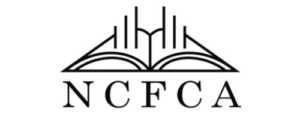 The releases for NCFCA Lincoln-Douglas preparation for Season 22 are finished. Members who have followed the releases for the first semester and have studiously engaged in their thought-provoking content are ready for competition. If joining later in the school year, use the links below to download your study material:Introduction to Lincoln-Douglas Debate for Season 22 (August 8, 2021)NCFCA Lincoln-Douglas Debate: Overview (August 5, 2021)NCFCA Lincoln-Douglas Debate: Philosophies (August 30, 2021)NCFCA Lincoln-Douglas Debate: Applications (September 6, 2021)NCFCA Lincoln-Douglas Debate: Strategies (September 13, 2021)NCFCA Lincoln-Douglas Debate: Liberty (AFF) (September 20, 2021)NCFCA Lincoln-Douglas Debate: Human Dignity (NEG) (September 27, 2021)NCFCA Lincoln-Douglas Debate: Moral Duty (AFF) (October 4, 2021)NCFCA Lincoln-Douglas Debate: Reason (NEG) (October 11, 2021)NCFCA Lincoln-Douglas Debate: Liberty 2 (AFF) (October 18, 2021)NCFCA Lincoln-Douglas Debate: Responsibility of Government (NEG) (October 25, 2021)NCFCA Lincoln-Douglas Debate: Quality of Life (AFF) (November 1, 2021)NCFCA Lincoln-Douglas Debate: Moral Boundaries (NEG) (November 8, 2021)Continue to watch your membership for BONUS downloads throughout Season 22 in all speech and debate events at Monument Members.